РЕСПУБЛИКА КАРЕЛИЯЛАХДЕНПОХСКИЙ МУНИЦИПАЛЬНЫЙ  РАЙОНСОВЕТ  КУРКИЕКСКОГО  СЕЛЬСКОГО  ПОСЕЛЕНИЯ V СОЗЫВАVI  ЗАСЕДАНИЕРЕШЕНИЕ №6/16-509 февраля 2023 годап. КуркиекиОб утверждении схемы одномандатных избирательных округов для проведения выборов депутатов Совета Куркиекского сельского поселенияНа основании статьи 18 Федерального Закона от 12.06.2002 №67-ФЗ «Об основных гарантиях избирательных прав и права на участие в референдуме граждан Российской Федерации», статьи 9 Закона Республики Карелия от 27.06.2003 №683-ЗРК «О муниципальных выборах в Республике Карелия», рассмотрев схему одномандатных избирательных округов для проведения выборов депутатов Совета Куркиекского сельского поселения, включая её графическое изображение, определенную решением территориальной избирательной комиссией Лахденпохского района  от 11 января 2023 года №76/384-5, Совет Куркиекского сельского поселения РЕШИЛ:1. Утвердить схему одномандатных избирательных округов для проведения выборов депутатов Совета Куркиекского сельского поселения (Приложение №1).2. Опубликовать схему одномандатных избирательных округов для проведения выборов депутатов Совета Куркиекского сельского поселения, включая её графическое изображение (приложение №2), в информационном бюллетене «Куркиекский Вестник».Глава Куркиекского сельского поселения					С.А.Новожилов Председатель Совета Куркиекского сельского поселения						Н.Н.КиевскийПриложение №1к решению Совета Куркиекского сельского поселенияот «09» февраля 2023  №6/16-5Схема одномандатных избирательных округов для проведения выборов депутатов Совета Куркиекского сельского поселенияПриложение №2к решению Совета Куркиекского сельского поселенияот 09.02.2023 №6/16-5Графическое изображение схемы одномандатных избирательных округов, образованных для проведения выборов депутатов Куркиекского сельского поселения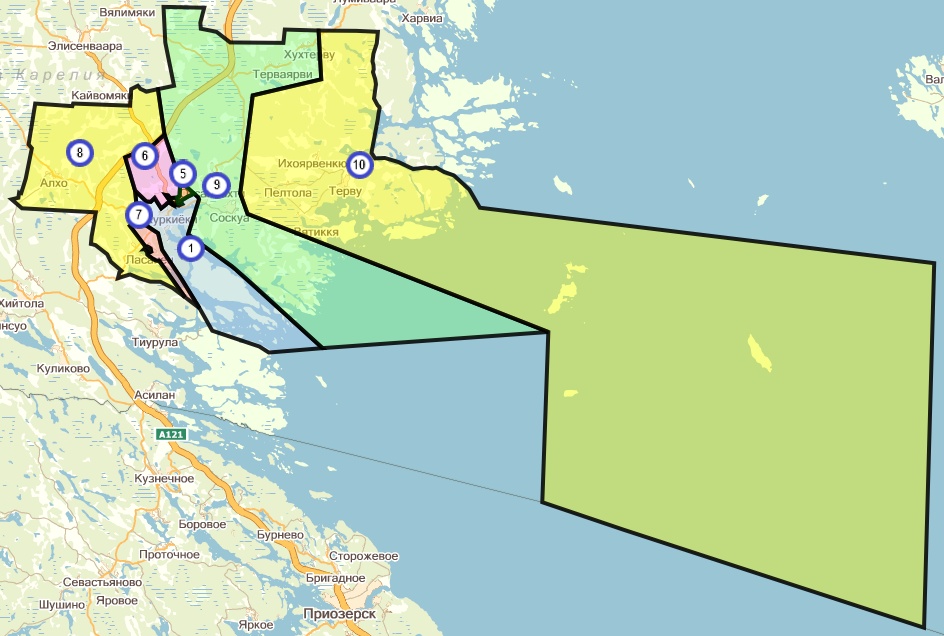 Условные обозначения: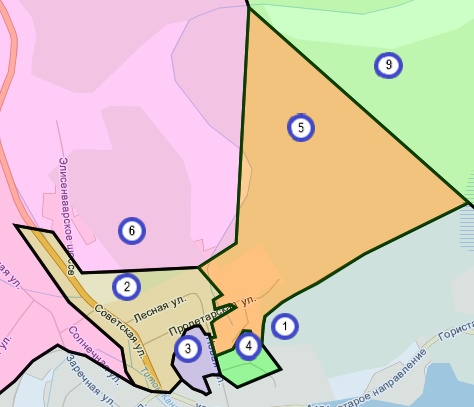 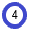 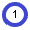 Номер избирательного округаОписание границ избирательного округаЧисло избирателей в округе1Округ включает часть территории Куркиекского сельского поселения:часть территории поселка Куркиеки:улицы: Алховская, Гористая, Заречная, Зеленая, Ленина, Новая - дома 1, 3, 5, 7а;о.Корписари, Хяминлахти хутор; тер. район поселка Куркиеки.1212Округ включает часть территории Куркиекского сельского поселения:часть территории поселка Куркиеки:улицы: Лесная, Новая – д.д.16, 17, 18, 18а, Пролетарская, Советская.1253Округ включает часть территории Куркиекского сельского поселения:часть территории поселка Куркиеки:улица: Новая нечетная сторона - дома 5а, 7, 9, 11, 13, 15, 19, 21.1124Округ включает часть территории Куркиекского сельского поселения:часть территории поселка Куркиеки:улица: Новая четная сторона д.д. 2, 4, 6, 6а, 8, 10, 22.1195Округ включает часть территории Куркиекского сельского поселения:часть территории поселка Куркиеки:улица: Новая четная сторона д.д. 12, 14, 20, 24, 24а, 26, 28, 30, 32, 34, 36, 38, 40, 40а, 42, 44.1316Округ включает часть территории Куркиекского сельского поселения:часть территории поселка Куркиеки:улицы: Полевая, Совхозная, Элисенваарское Шоссе, Карельская, Солнечная.1167Округ включает часть территории Куркиекского сельского поселения:часть территории поселка Ласанен:улица: Ленинградская д.д. 1, 2, 6, 9.1168Округ включает часть территории Куркиекского сельского поселения:часть территории поселка Ласанен:улицы: Ленинградская д. 4, Дачная, Озерная;поселок Алхо.1269Округ включает часть территории Куркиекского сельского поселения:поселки: Отсанлахти, Соскуа, Терваярви, Хухтерву.11910Округ включает часть территории Куркиекского сельского поселения:поселки: Вятиккя, Ихоярвенкюля, Пелтола, Терву.123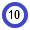 - номер одномандатного избирательного округа